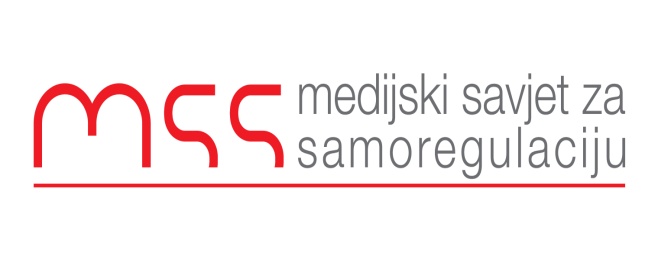 Izvještaj o radu za 2014 godinu	Podgorica, 30.03.2015Izvještaj o radu Situacija u medijima u 2014 godini se nije značajnije promjenila u odnosu na prethodnu godinu. Primjetno je da su mediji češće kršili novinarske standarde u vrijeme predizborne kampanje za lokalne izbore i u vremenu neposredno poslije njih. U toku prethodne godine Medijski savjet za samoregulaciju je dobio 51 žalbu. Od toga broja tri nijesu prihvaćene jer su ili bile zastarjele ili nijesu bile u okviru nadležnosti našeg tijela. U šest slučajeva je konstatovano da nije bilo kršenja nekog od načela Kodeksa, dok je u 42 slučaja konstatovano kršenje nekog od načela Kodeksa.Kada je riječ o žalbama i načelima Kodeksa koja su kršena: Načelo 1 (tačnost i cjelovitost informacija) je prekršeno 20 puta, načelo III ( neprikosnovenost činjenica)je prekršeno 9 puta, načelo IV (pravo na ispravku i odgovor) je prekršeno 23 puta i načelo V (govor mržnje) dva puta i načelo II jednom.Monitoring tim Medijskog savjeta za samoregulaciju je registrovao u 2014 godini 190 kršenja nekog od osnovnih načela Kodeksa novinara Crne Gore.   Od ukupno 12 osnovnih načela Kodeksa novinara u ovom period je registrovano kršenje devet načela. To su načelo I (tačnost i cjelovitost informacija) koje je prekršeno 119 puta, načelo III( neprikosnovenost činjenica) je prekršeno 23 puta,  načelo IV(pravo na ispravku i odgovor) je prekršeno 5 puta, načelo V(govor mržnje) koje je prekršeno 4 puta, načelo VI (dozvoljene novinarski metode) je prekršeno dva puta, načelo VII (povjerljivi izvori informacija) koje je prekršeno jednom, načelo VIII(privatnost) je prekršeno 16 puta,načelo IX je prekršeno dva puta načelo, X (pretpostavka nevinosti) je prekršeno 18 puta i načelo.Načelo XII (plagijat) je prekšeno u velikom broju slučajeva na portalima.Na osnovu gore navedene statistike uočljivo je da se najviše prekršaja Kodeksa u prošloj godini odnosilo na načelo I i to smjernice 1.1 koja tretira opšti standard i 1.2 koja tretira tačnost podataka. Kada govorimo o kršenju načela I Kodeksa onda treba primjetiti da se ono najčešće kršilo zato što mediji prilikom izvještavanja nijesu davali cjelovite informacije i nijesu su se dovoljno trudili da sve aspekte neke informacije prezentiraju. U najvećem broju su to tekstovi u kojima se iznose neprovjerene optužbe. Poklanja se pažnja samo onoj strani koja optužuje, bez omogućavanja prostora optuženoj strani da iskaže svoj stav.Nepoštovanje pravila da se čuje i druga strana jedno je od najčešćih kršenja štampanih medija u ovom periodu. Ovo se pravilo ne poštuje prije svega u tekstovima kroz jednostran pristup novinara. Oni vrlo često i ne pokušavaju da kontaktiraju drugu stranu kojom se bave i uzmu izjavu, ili pak komentar. Na ovaj način se vrlo često krši i prezumcija nevinosti i ostali standardi iz Kodeksa novinara.Kada optužena strana pokuša da objavi demanti susreće se sa velikim problemima. Demanti se vrlo često ne objavi uopšte, a kada se i objavi vrlo često to bude na taj način da se potpuno minimalizuje njegovo mjesto u novini. Ovako jednostrano informisanje na duži rok ugrožava potpuno kredibilititet novinarstva u Crnoj Gori i svodi ga na politički servis pojedinih političkih partija. O koristi koju građani imaju od širenja dezinformacija na ovakav način ne treba ni govoriti. Kako je prethodne godine registrovano najviše prekršaja vezanih za tačnost informacija MSS je u nekoliko navrata upozoravao novinare da moraju da urade sve kako bi bili sigurni da objavljuju isključivo tačne informacije. Ovo podrazumjeva da svaka informacija koja se objavljuje mora biti provjerena kod više izvora, a najmanje dva prije nego što bude objavljena. Strana koja se optužuje za nešto, ako njena krivica nije utvrđena mora imati jednak prostor u tekstu. To je jedini način da se ostvari balansiran odnos prema informacijama, a da novinar sačuva neutralan i objektivan odnos prema određenoj temi.Takođe, vezano za rad medija u prošloj godini uočeno je da novinari često objavljuju neosnovane optužbe na račun drugih koje imaju za cilj da ugroze njihovu reputaciju. MSS je kritikovao ovu praksu i često ponavljao da objavljivanje uvreda i uvredljivih izraza ne bi trebalo da bude praksa u crnogorskom novinarstvu.Jedan od uzroka objavljivanja netačnih informacija jeste i senzacionalističko izvještavanje, koje takođe srećemo u izvjetajima MSSa. Medijski savjet za samoregulaciju je preporučivao da ovakvo izvještavanje treba izbjegavati jer ono vrlo često pretjerivanjem i neadekvatnim naglašavanjem jednog aspekta priče iskrivljuje informacije i u kraknjem slučaju dovodi do objavljivanja jednostranih izvještajaPravo na privatnost je najčešće kršeno kroz objavljivanje matičnih brojeva građana. MSS tim povodom upozoravao da novinari treba da izbjegavaju objavljivanje ovakve vrste podataka. Pravo javnosti da zna, mora se pažljivo odmjeriti u odnosu na lična prava ljudi.Kršenje prezumcije nevinosti nevinosti je četvrto po redu načelo koje je najčešće kršeno u 2014 godini. Tim povodom Medijski savjet za samoregulaciju je upozoravao da je potrebno da novinari uvaže činjenicu da je svaka osoba nevina sve dok sud ne dokaže suprotno, čak i ako je ona priznala krivicu. Čak i u slučajevima kada je krivica očigledna za javnost, optužena osoba ne može se predstavljati krivom sve do donošenja sudske presude. Pravo na ispravku bi moralo da se više i profesionalnije poštuje u crnogorskim medijima. U našim izvještajima je zabilježeno trinaest prekršaja, ali to je jedna od većih boljki štampanih medija. Svaka informacija koja je netačna to će i ostati ako građani ne mogu da ostvare pravo na ispravku i odgovor. Zato je medijima skretana pažnja da poštuju sve koji im se obrate po ovom pitanju.U prošlogodišnjim monitoring izvještajima i žalbama su zabilježena još i kršenja načela III : obaveza novinara da činjenice  stavljaju u pravilan kontekst i onemoge njihovu zloupotrebu; V (govor mržnje) i IX (zaštita maloljetnih osoba).Kada je riječ o radu Komisije za monitoring i žalbe u toku prethodne godine je uvećan obim posla i kada je u pitanju broj pristiglih žalbi, tako i u pogledu registrovanog broja kršenja načela Kodeksa novinara. Kada govorimo o žalbama građana treba naglasiti da broj pristiglih žalbi ukazuje da su građani prepoznali našu adresu, a povećan broj govori da sve više vjeruju ovom tijelu. Takođe treba primjetiti da ni prethodne godine nijesmo imali sredstava za javnu kampanju kojom bi promovisali pravo na žalbu građanama našem tijelu.Medijski savjet za samoregulaciju je u junu zajedno sa UNESKOom, Evropskom Komisijom, SEENPMom i Access Info Europe organizovao u Podgorici radionicu o slobodnom pristupu informacijama i etičkom novinarstvu u Crnoj Gori. Radionica pod nazivom Legal Leaks trening je trajala dva dana i učestvovalo je oko dvadeset novinara, blogera i studenata novinarstva. Predavači su bili predstavnici španske organizacije Access Info Europe i Medijskog savjeta za samoregulaciju. Novinari i blogeri igraju centralnu ulogu u pokretanju i stimulisanje javnih rasprava, ali se i suočavaju sa stalnim izazovima u pristupu informacijama od zvaničnih institucija. Posebno je to slučaj kada su to informacije od značaja za korupciju i organizovani kriminal, ugrožavanje ljudskih prava, kontraverzni međunarodni odnosi, zagađenje okoline, odnosi sa biznis i lobi grupama kao i osjetljiviji aspekti EU integracija.Legal Leks trening je imao za cilj da osposobi novinare da koriste  Zakon o slobodnom pristupu informacijama kao redovni dio svog posla. Uokviru treninga je  predstavljen vodič koji će pomagati učesnicima u lakšem ispunjavanju zahtjeva za informacijama, a biće promovisane i tehnike kojima će novinari lakše zaštiti sigurnost podataka i povjerljive izvore informacija.Svi učesnici su primili nacionalne modele Legal Leaks alata, što što je ujedno i detaljan vodič u ispunjavanju zahtjeva za pristup informacijama u 45 od 56 OEBS zemalja članica (u Evropi, Centralnoj Aziji i sjevernoj Americi) koje imaju tu vrstu zakona, kao i ispunjavanje zahtjeva prema Evropskoj uniji. U saradnji sa Savjetom Evrope MSS je radio monitoring štampanih medija za period 1.januar – 1. maj. Ovaj izvještaj je predstavljen na jednodnevnom okruglom stolu koji je organizovan 3. jula u hotelu Podgorica. Pored samog izvještaja na skupu se govorilo i o zaštiti podataka, kao i o potrebi izmjena i dopuna postojećeg Kodeksa novinara.U organizaciji Savjeta Evrope i OEBS-a u oktobru je u Beču održan sastank predstavnika Medijskog savjeta za samoregulaciju sa predstavnicima Vijesti, Dana i Monitora. Na sastanku je dogovoreno da se formira radna grupa od šest članova koja bi radila na predlogu izmjena i dopuna Kodeksa novinara Crne Gore.Medijski savjet za samoregulaciju je prošle godine ponovo bio organizator Podgoričkog novinarskog foruma. Forum je zamišljen da predstavlja godišnje mjesto susreta novinara Zapadnog Balkana, na kome bi se razmjenjivale ideje, mišljenja i najbolja novinarska praksa.Konferencija je ove godine imala za cilj pružanje doprinosa profesionalizaciji medijskog okruženja u regionu Zapadnog Balkana, jačanju vrijednosti koje propisuje novinarski eticki kodeks i pružanje podrške profesionalnim novinarima. U okviru ovogodišnjeg skupa, po prvi put je dodeljena i nagrada za doprinos profesionalnom novinarstvu u Crnoj Gori.Između ostaloga konferencija je pokušala da sa razlicitih aspekata, (sociološkog,politickog, psihološkog,) a prije svega novinarskog rasvijetli aktuelnu situaciju u medijima na Zapadnom Balkanu. U fokusu su bili paneli na kojima se raspravljalo o uzrocima koji dovode do pada novinarskih standarda i do sve veće tabloidizacije medija. Kako je moguće da je u vremenima smanjene slobode izražavanja, kao što je to bilo u bivšoj Jugoslaviji, kredibilitet novinarstva bio na daleko većem nivou, nego danas kada su medijske slobode neuporedivo veće. Da li veća sloboda izražavanja znači istovremeno i kvalitetnije novinarstvo ili je to obrnut proces. Da li je opšta komercijalizacija svega uticala na nizak nivo kulture i morala u medijima.Podgorički novinarski forum je predočio kao neodložnu potrebu podsticanje i povratak vrijednostima profesionalizma i etičnosti u novinarsku profesiju. U tom cilju, osmišljena je i „Novinarska godišnja nagrada“, koja je dodijeljena ove, a postaće i tradicionalna svake naredne godine. Nagrada pretenduje da podsjeti medijsku zajednicu u Crnoj Gori, ali i čitav region, na vrijednosti koje su nekada bile postulati novinarske profesije. Upravo iz ovog razloga, Podgorički novinarski forum odlučio je da nagradu za doprinos profesionalnom novinarstvu nazove po jednoj od izuzetnih ličnosti crnogorskoga novinarstva – Miodragu Mišku Vukmanoviću.Izvršni sekretar Medijskog savjeta za samoregulaciju učestvovao je i prošle godine na godišnjoj konferenciji Alijanse nezavisnih evropskih savjeta za štampu. Skup je održan u Briselu. Neki od glavnih panela koji su održani bavili su se temama kao što je : “Savjeti za štampu u svijetu novinarstva koje se mjenja”, “Privatnost: Da li je išta ostalo u sajber eri”, “Etičke dileme u vremenu transparentnosti” i “Sloboda zloupotreba: Komentari čitaoca na netu”.  Ranko VujovićIzvršni sekretarMedijski savjet za samoregulaciju